Занятие по ознакомлению с окружающимТема:  ,,Уложим куклу Катю спать»Группа раннего возраста. 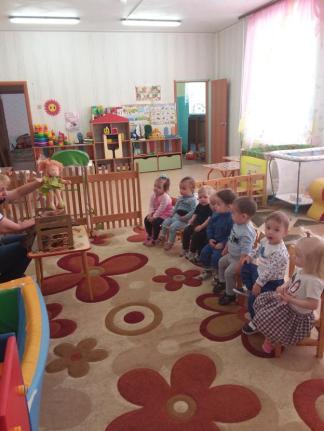 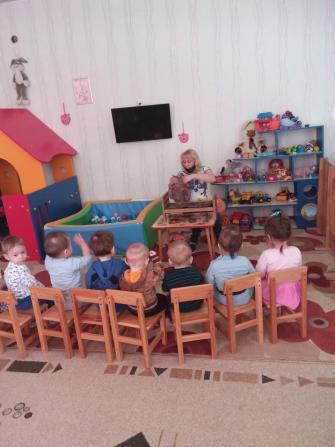 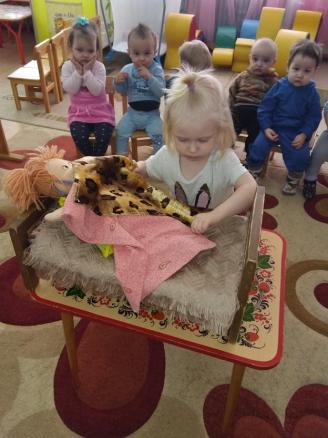 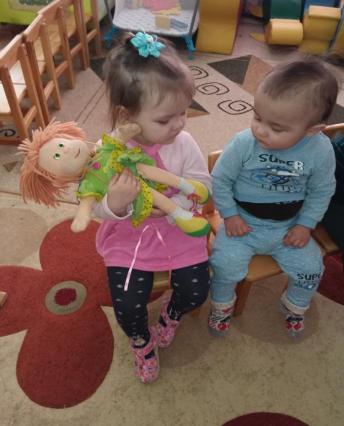 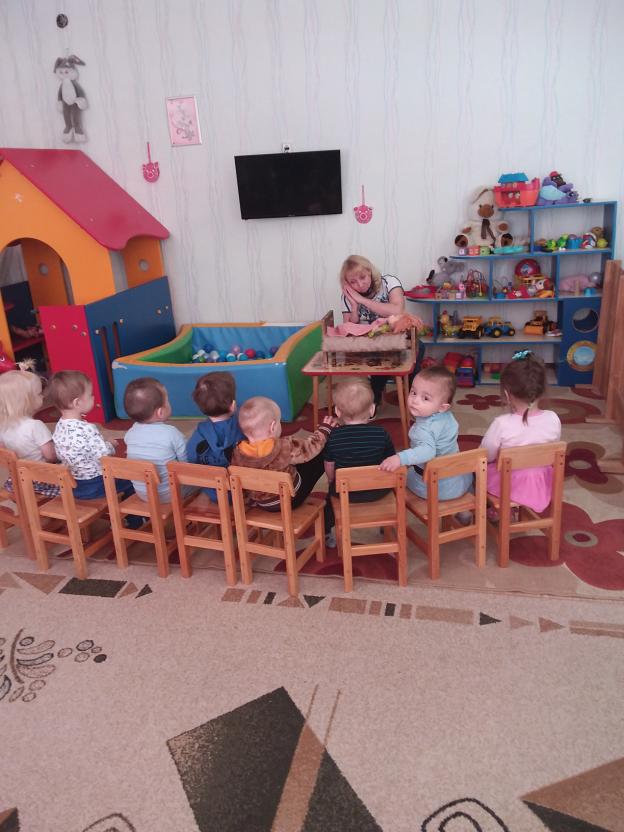 Воспитатель: Довбуш В.Г.                            09.03 2021 г.                             